           30 ноября 2016 г. на базе МКУ «Богучарская СОШ № 1» председатель Территориальной избирательной комиссии Богучарского района Заикин Сергей Иванович принял участие в 4 районном фестивале народного творчества «Друзья на всей планете!». Поздравил ребят с проведением такого яркого и праздничного мероприятия, поблагодарил преподавателей, родителей и ребят за большую проделанную работу по подготовке к данному фестивалю.              В данном мероприятии приняли участие 168 девчонок и 	мальчишек  7 – 9- х классов 11 образовательных учреждений  района. Фестиваль начался с этапа «Национальная кухня». Ребята приготовили  выставки  национальных блюд, рассказали гостям историю и секреты  их приготовления, затем пригласили всех отведать угощения.                                                                                            Творческие коллективы   познакомили и рассказали о национальных особенностях, традициях, обычаях стран, которые они представляли. Ребята исполняли традиционные танцы в ярких народных костюмах, пели песни.               Каждая команда была отмечена грамотой в индивидуальной номинации.      МКОУ «Богучарская СОШ № 1» - «Высокий уровень мастерства»    МКОУ «Монастырщинская СОШ» - «Национальный колорит»     МКОУ «Твердохлебовская СОШ» - «За сохранение традиций»     МКОУ  «Подколодновская СОШ» - «Пропаганда идей дружбы между народами»     МКОУ  «Залиманская ООШ» - «Сохранение национальных традиций»     МКОУ «Радченская СОШ» - «Зрелищность и культуру исполнения»      МКОУ «Луговская СОШ» - «Дружба без границ»      МКОУ  «Дьяченковская СОШ» - «Оригинальность идеи в представлении команды»     МКОУ «Купянская ООШ» - «За дружбу и толерантность»     МКОУ  «Богучарская СОШ №2» -  «Яркая индивидуальность»     МКОУ «Данцевская ООШ» - «Яркая индивидуальность и оригинальность замысла». 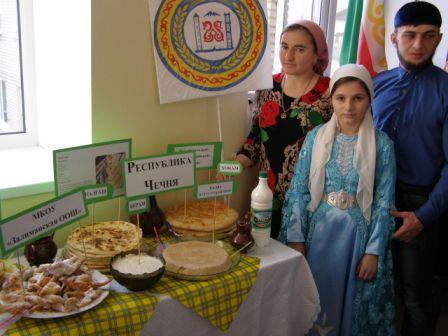 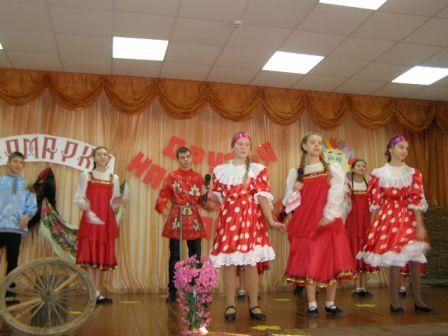 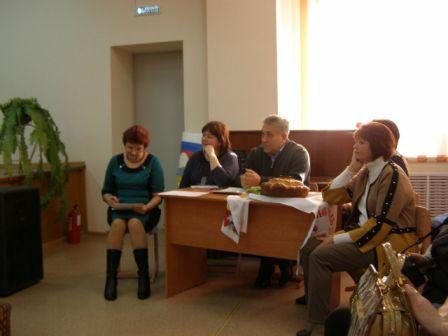 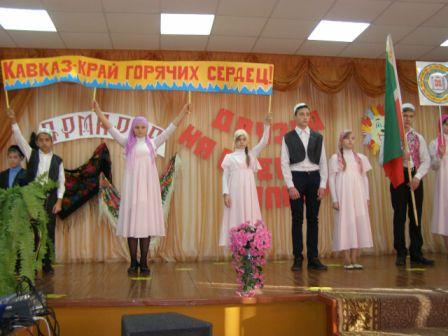 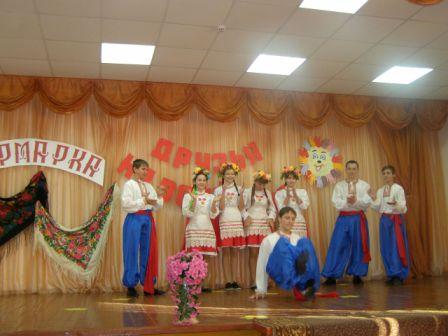 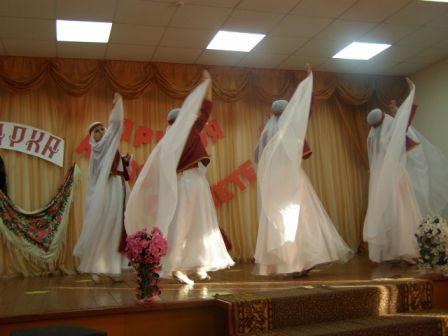 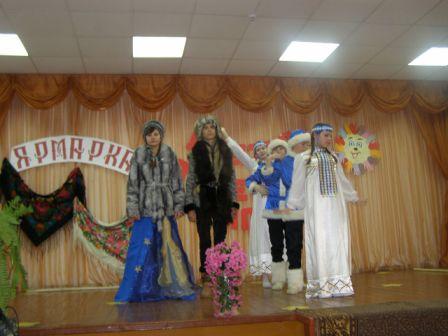 